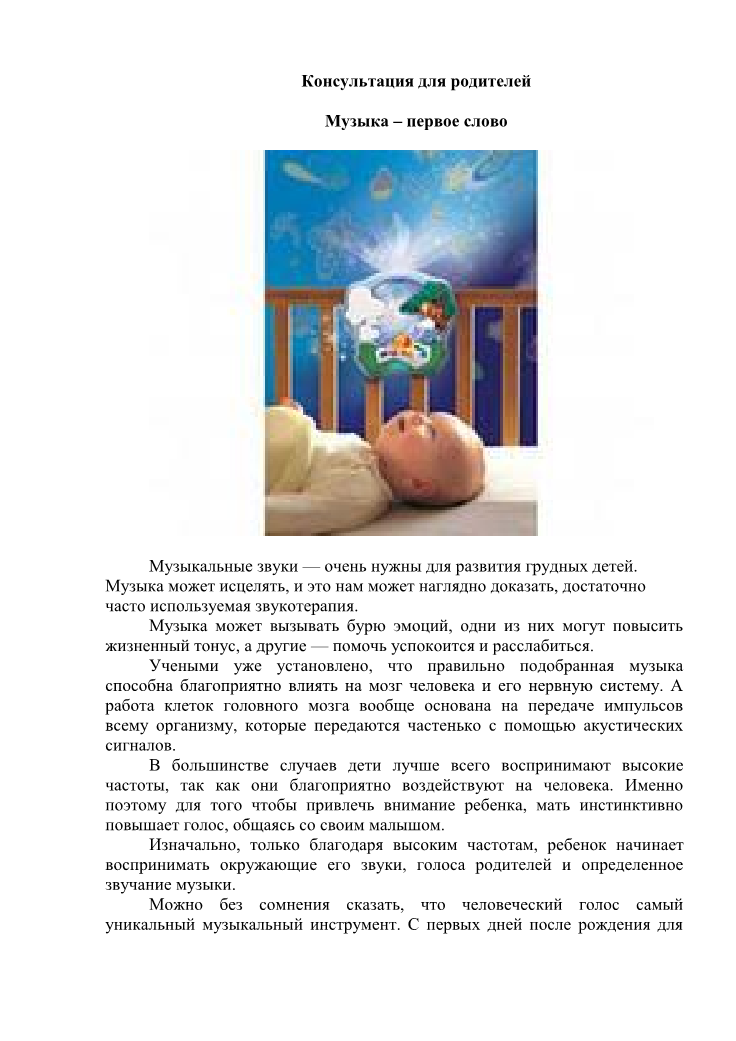 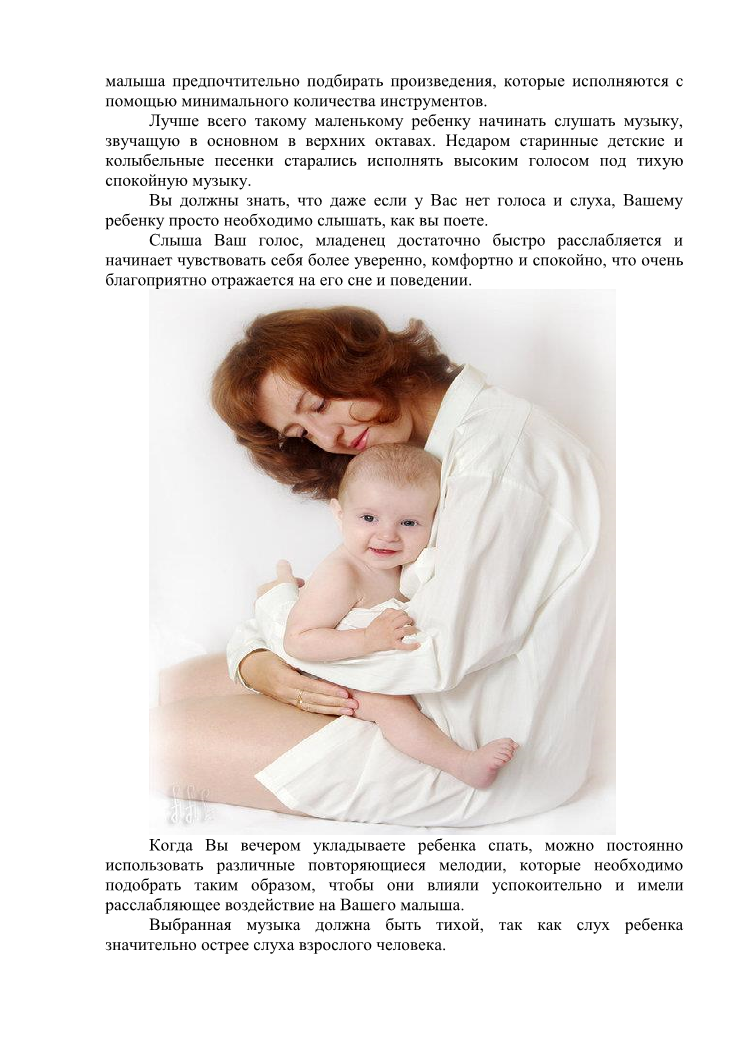                                                                                                          Подготовила музыкальный руководитель                                                                                                          Чистякова Т. М.